V Praze 22. červen 2020Smažení jinak, zdravě! Smažená jídla mají rozhodně svoji nezaměnitelnou chuť. Dopřejte si křupavé krokety, hranolky nebo zeleninu s indukčním, plynovým či elektrickým sporákem AEG a novou technologií AirFry, která umožňuje horkému vzduchu péct pokrmy ze všech stran, pouze s kapkou oleje. Smažené jídlo bez zbytečného množství oleje si tak budete moci užívat skutečně bez výčitek.Křupavé pokrmy bez olejeUžijte si výhod fritézy, aniž byste potřebovali další spotřebič. Kombinace technologie AirFry 
a perforovaného plechu s malými otvory umožňuje dosáhnout chuti a textury smažených potravin bez oleje. Horký vzduch se dostane k potravinám ze všech stran a všechny pokrmy tak budou křupavé 
a zdravější než při klasickém smažení. Je tak ideální pro přípravu hranolek, kroket, zeleniny nebo kuřecích křidélek.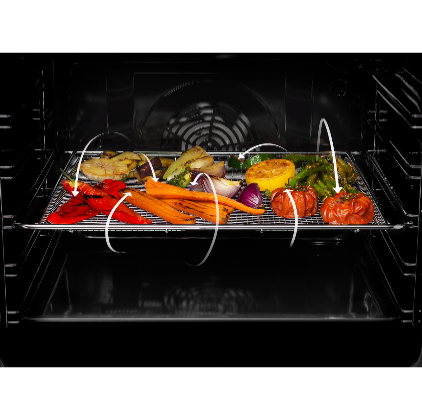 Přidejte páru pro ty nejkřupavější výsledkyKromě všech standardních funkcí je tento sporák u některých modelů vybaven 
i technologií SteamBake, která přidá na začátku procesu pečení páru a lze ji tak využívat například ke kynutí. Pára navíc uchová těsto na povrchu vlhké, čímž se vytvoří zlatavá a chutná kůrka, zatímco jeho střed zůstává měkký a vláčný. Pomocí páry lze i zavařovat a vychutnávat si tak domácí kompoty po celý rok.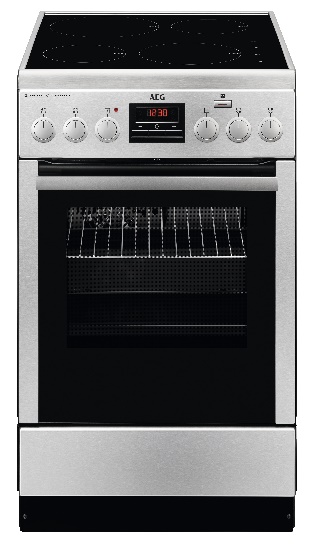 Rychlá a přesná kontrola nad teplotouSporáky s technologií AirFry jsou na českém trhu k dostání s plynovou, sklokeramickou i indukční varnou deskou. Plynové sporáky AirFry: CKB56470BW, CKB56470BWSklokeramické sporáky AirFry: CCB6441BBM, CCB56470BX, CCB56470BW, CCB56471BWIndukční sporáky AirFry: CIB6441ABM, CIB56470BXNa českém a slovenském trhu jsou dostupné také sporáky Electrolux s technologií Airfry: EKI54970OX, EKC54972OX, EKK64991OX, EKK54970OXVíce na www.aeg.cz nebo newsroom.doblogoo.czSpolečnost Electrolux je největším světovým výrobcem domácích a profesionálních spotřebičů, který staví na své dlouholeté znalosti potřeb zákazníků. Díky spolupráci 
s profesionály přináší důmyslně navržená, inovativní a udržitelná řešení. Mezi výrobky společnosti Electrolux patří chladničky, trouby, sporáky, varné desky, myčky nádobí, pračky, vysavače, klimatizace a malé domácí spotřebiče. Pod svými značkami Electrolux, AEG, Zanussi, Frigidaire, Anova a Electrolux Grand Cuisine prodá skupina více než 60 milionů spotřebičů zákazníkům z více než 120 zemí světa. V roce 2019 dosáhly tržby společnosti Electrolux hodnoty 119 mld. SEK a společnost zaměstnávala 49 000 zaměstnanců.